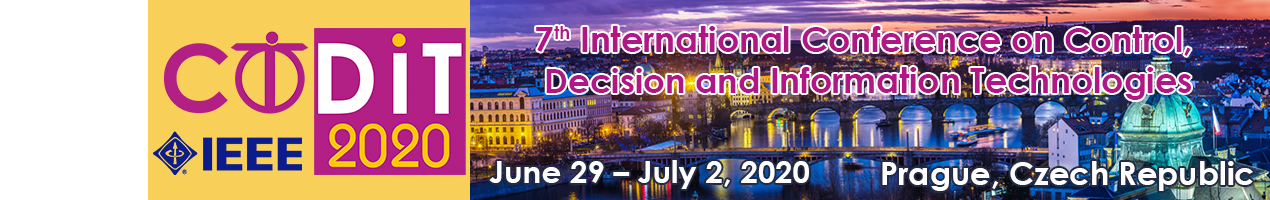 CALL FOR PAPERS SPECIAL SESSION ON“Special Session Title”for CODIT’20June 29 - July 2, 2020   ▪   Prague, Czech RepublicSession Co-Chairs :Prof. Mariagrazia Dotoli, Polytechnic of Bari, Italy Prof. Mehdi Toloo, Technical University of Ostrava, Czech republic Prof. Enrique H. Viedma, University of Granada, SpainSession descriptionThis special session deals with the problem of ………………………………………………………………………………………… …………………………………………………………………………………………………………………………………………………………………………………………………………………………………………………………………………………………………………The goal is to…………………………………………………………………………………………………………………………………………… …………………………………………………………………………………………………………………………………………………………………………………………………………………………………………………………………………………………………………The topics of interest include, but are not limited to:  ………SUBMISSIONPapers must be submitted electronically for peer review through PaperCept by January 24, 2020: http://controls.papercept.net/conferences/scripts/start.pl. In PaperCept, click on the CoDIT 2020 link “Submit a Contribution to CoDIT 2020” and follow the steps. IMPORTANT: All papers must be written in English and should describe original work. The length of the paper is limited to a maximum of 6 pages (in the standard IEEE conference double column format). DEADLINESJanuary 24, 2020: deadline for paper submissionApril 10, 2020: notification of acceptance/rejectMay 7, 2020: deadline for final paper and registration